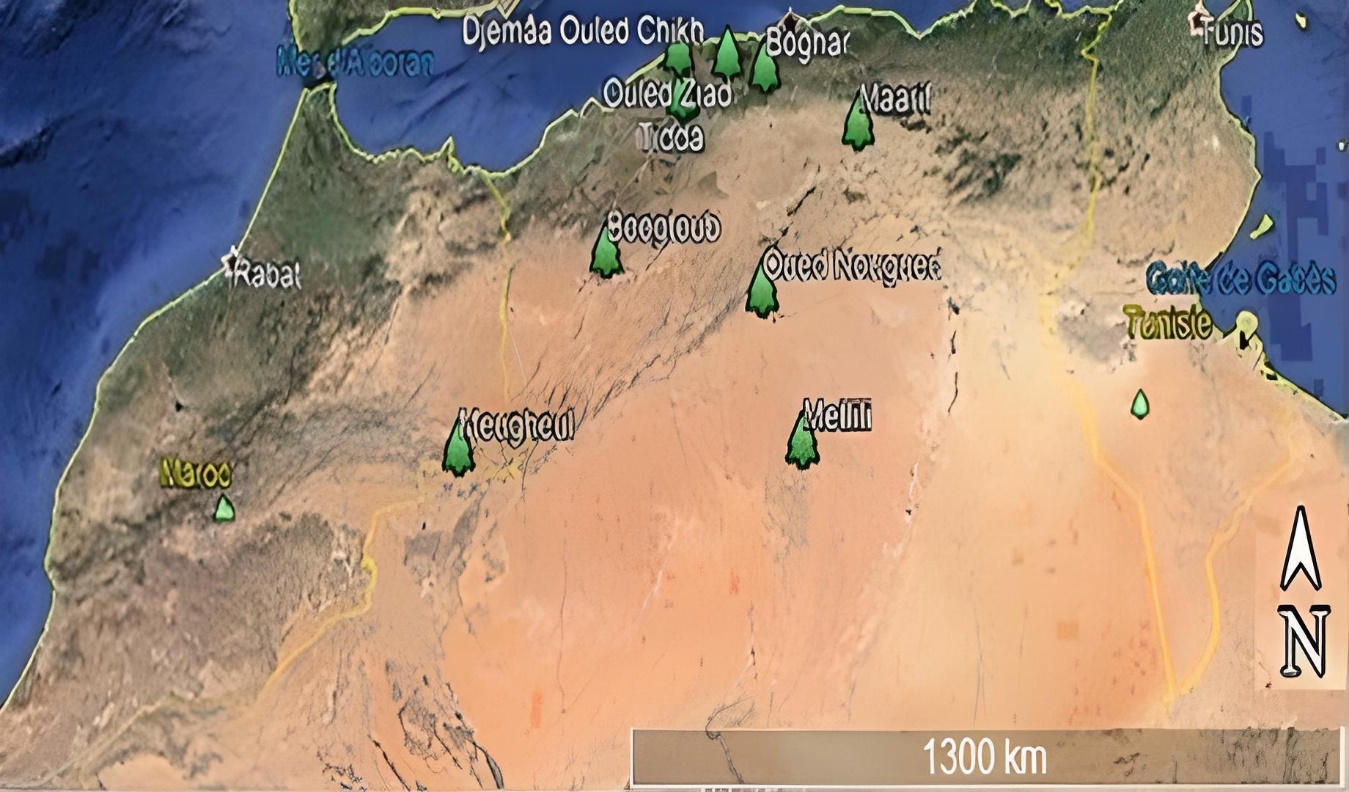 Figure S1: Distribution of Z. lotus fruits sampling sites, in different climatic stages in Algeria.Table S1: Description of the selected sites of the nine natural populations of Z. lotus in Algeria. Long.: Longitude; Lat.: Latitude; Alt.: Altitude; AAT.: Average annual temperature; TD.: Temperature difference between the warmest and coldest months; P.: Precipitations; OM.: Organic matter.Pop. Ouled ZiadDjemâa Ouled ChikhBogharTiddaMaarifBougtobOued NouguedMetliliMougheulPositionPositionPositionPositionPositionPositionPositionPositionPositionPositionPositionLocations ChlefAin DeflaMedeaTiaretM’SilaEl BayadhLaghouatGhardaiaBecharLong.  1°6’E2°1’E2°42’E1°14’E4°18’E0°7’E2°59’E3°33’E2°12’WLat. (N)  36°6’36°6’35°57’35°40’35°22’33°59’33°49’32°1832°1’Alt. (m)  10651685370541010387725261023ClimateClimateClimateClimateClimateClimateClimateClimateClimateClimateClimateAAT.  20.519.116.515.721.720.220.123.222.5TA.  12.610.28.814.51313.413.312.213.8TD.  3128.128.435.836.335.337.133.937.8P.  404.85807.23773.62334.03172.21218.65198.217.51107.95Climate  SemiaridSemiaridSemiaridSemiaridDry steppeDry steppeDry steppeSaharanSaharanSoilSoilSoilSoilSoilSoilSoilSoilSoilSoilSoilCaCO3 % 243.502.624.9719.18.84.117.5OM. %  1.21.511.30.922.0110.780.750.49pH  7.986.57.888.617.87.978.47.85Clay %  273134.412.39.769.89.40.40.96Silt %  46.850.639.938.813.6843.616.738.616.62Sand %  26.218.425.748.976.5646.673.879182.42Soils  Clay loamLoamy clayClay loamLoamSandy loamSandy loamSandy loamSandySandy